Zpravodaj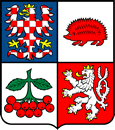 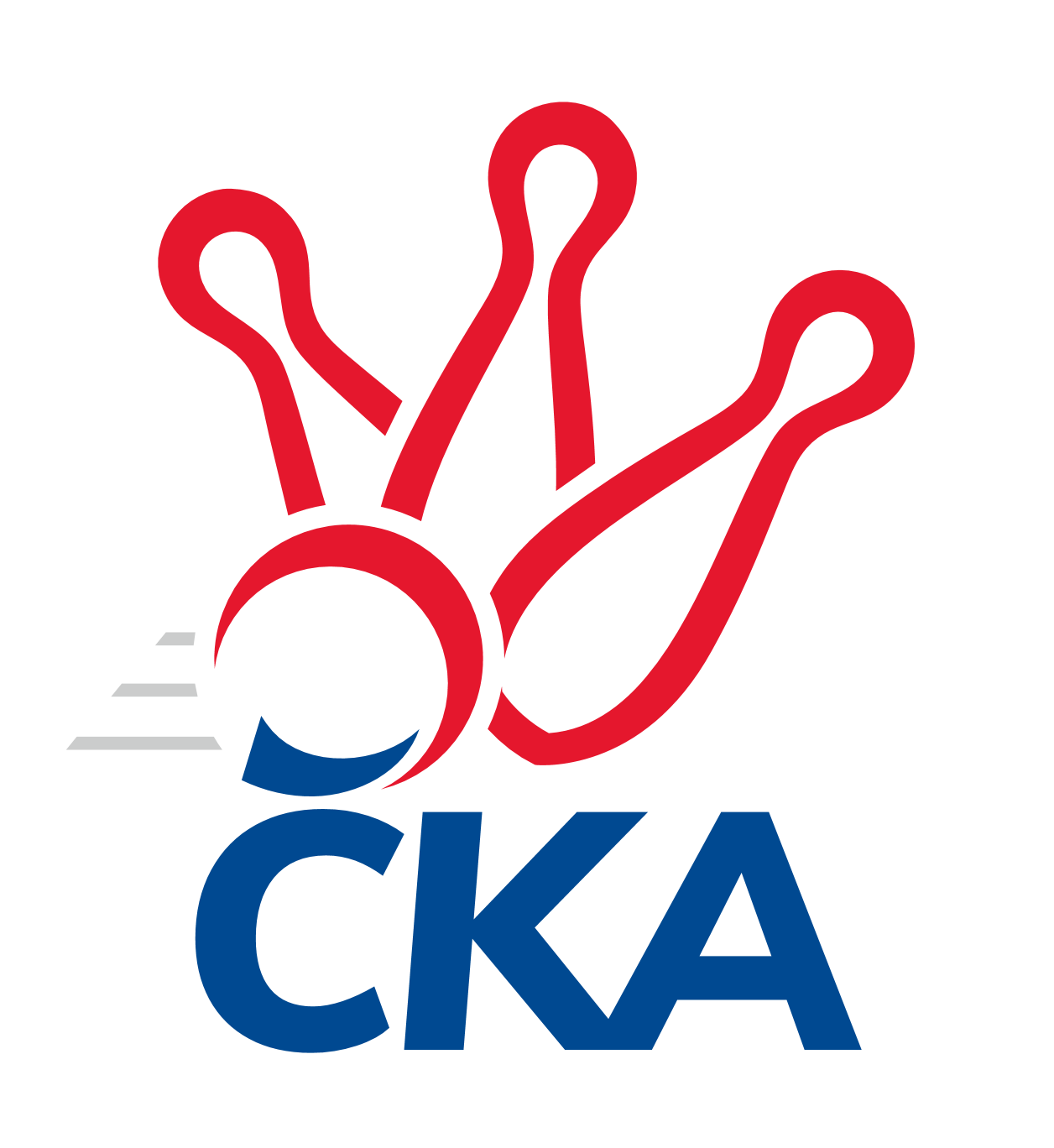 kuželkářského svazu Kraje Vysočina a Jihočeského kraje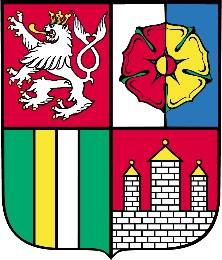 Divize jih 2021/2022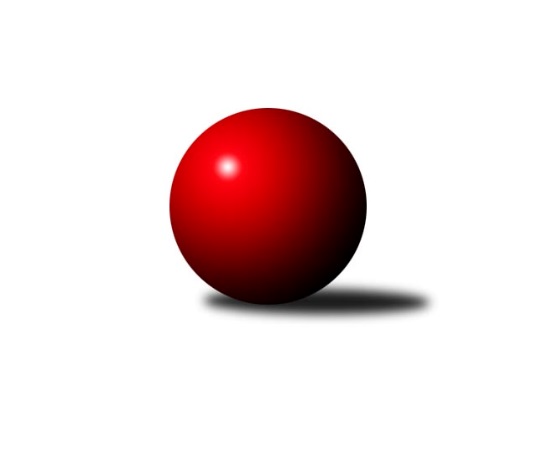 Č.17Ročník 2021/2022	27.2.2022Nejlepšího výkonu v tomto kole: 3292 dosáhlo družstvo: TJ Sokol Chotoviny Výsledky 17. kolaSouhrnný přehled výsledků:TJ Tatran Lomnice nad Lužnicí 	- KK Jihlava B	6:2	2538:2418	14.5:9.5	25.2.TJ Nová Včelnice 	- TJ Spartak Pelhřimov	5.5:2.5	2607:2500	15.0:9.0	25.2.TJ Sokol Soběnov 	- TJ Slovan Jindřichův Hradec 	6.5:1.5	2544:2429	14.0:10.0	25.2.TJ Nové Město na Moravě	- KK Lokomotiva Tábor	7:1	2687:2407	20.0:4.0	26.2.TJ Sokol Chotoviny 	- TJ Blatná		dohrávka		1.4.Tabulka družstev:	1.	TJ Sokol Chotoviny	14	10	1	3	77.5 : 34.5 	203.0 : 133.0 	 3031	21	2.	TJ Sokol Soběnov	16	10	1	5	75.0 : 53.0 	200.0 : 184.0 	 2858	21	3.	KK Jihlava B	15	10	0	5	71.5 : 48.5 	197.0 : 163.0 	 2989	20	4.	TJ Nové Město na Moravě	15	8	1	6	67.0 : 53.0 	193.5 : 166.5 	 2870	17	5.	TJ Jiskra Nová Bystřice	15	8	1	6	65.0 : 55.0 	176.0 : 184.0 	 2954	17	6.	TJ Blatná	14	6	2	6	60.0 : 52.0 	169.5 : 166.5 	 2950	14	7.	TJ Slovan Jindřichův Hradec	15	7	0	8	59.0 : 61.0 	182.0 : 178.0 	 2656	14	8.	TJ Tatran Lomnice nad Lužnicí	15	7	0	8	54.5 : 65.5 	173.5 : 186.5 	 2647	14	9.	TJ Nová Včelnice	15	6	0	9	50.0 : 70.0 	163.5 : 196.5 	 2882	12	10.	TJ Spartak Pelhřimov	15	6	0	9	48.5 : 71.5 	176.0 : 184.0 	 2861	12	11.	KK Lokomotiva Tábor	15	1	0	14	28.0 : 92.0 	134.0 : 226.0 	 2773	2Podrobné výsledky kola:	 TJ Tatran Lomnice nad Lužnicí 	2538	6:2	2418	KK Jihlava B	Jiří Doktor	147 	 71 	 137 	63	418 	 0.5:3.5 	 438 	 157	80 	 138	63	Lukáš Novák	Rudolf Pouzar	153 	 41 	 158 	70	422 	 3:1 	 387 	 146	61 	 135	45	Jaroslav Matějka	Marek Baštýř	154 	 72 	 138 	63	427 	 3:1 	 391 	 141	38 	 133	79	Martin Čopák *1	Jan Holšan	146 	 61 	 156 	72	435 	 2:2 	 440 	 160	72 	 137	71	Jakub Čopák	Jan Nosek	140 	 54 	 147 	59	400 	 2:2 	 390 	 137	62 	 129	62	Martin Dolák	Zdeněk Doktor	145 	 69 	 142 	80	436 	 4:0 	 372 	 131	52 	 135	54	Miroslav Pleskalrozhodčí: Zdeněk Doktorstřídání: *1 od 56. hodu Matyáš StránskýNejlepší výkon utkání: 440 - Jakub Čopák	 TJ Nová Včelnice 	2607	5.5:2.5	2500	TJ Spartak Pelhřimov	Kamil Pivko	148 	 99 	 145 	78	470 	 2:2 	 470 	 167	88 	 152	63	Jan Janů	Martin Tyšer	157 	 61 	 149 	70	437 	 4:0 	 396 	 148	52 	 143	53	Lucie Smrčková	Jiří Slovák	129 	 69 	 143 	72	413 	 3:1 	 385 	 134	54 	 135	62	Tomáš Rysl	Tibor Pivko	149 	 77 	 151 	80	457 	 4:0 	 351 	 126	44 	 131	50	Josef Fučík	Stanislav Neugebauer	145 	 53 	 140 	58	396 	 0:4 	 441 	 148	70 	 153	70	Libor Linhart	Pavel Domin	161 	 70 	 151 	52	434 	 2:2 	 457 	 152	79 	 146	80	Ota Schindlerrozhodčí: Stanislav NeugebauerNejlepšího výkonu v tomto utkání: 470 kuželek dosáhli: Kamil Pivko, Jan Janů	 TJ Sokol Soběnov 	2544	6.5:1.5	2429	TJ Slovan Jindřichův Hradec 	Kamil Šedivý	144 	 67 	 156 	70	437 	 2:2 	 427 	 142	44 	 157	84	Jan Cukr	Roman Grznárik	156 	 53 	 141 	81	431 	 3:1 	 386 	 132	52 	 148	54	Josef Holický	Bohuslav Šedivý	131 	 61 	 141 	59	392 	 2:2 	 392 	 139	68 	 136	49	Jaroslav Opl	Milan Šedivý	159 	 51 	 146 	62	418 	 2:2 	 430 	 143	72 	 131	84	Pavel Picka	Josef Ferenčík	141 	 60 	 140 	79	420 	 3:1 	 375 	 151	53 	 135	36	Jiří Kačo	Josef Šedivý ml.	138 	 107 	 139 	62	446 	 2:2 	 419 	 147	62 	 157	53	Vladimír Štiplrozhodčí: Josef SyselNejlepší výkon utkání: 446 - Josef Šedivý ml.	 TJ Nové Město na Moravě	2687	7:1	2407	KK Lokomotiva Tábor	Miloš Stloukal	165 	 80 	 149 	69	463 	 4:0 	 384 	 149	53 	 130	52	Pavel Kořínek	Petr Hlisnikovský	143 	 86 	 149 	88	466 	 4:0 	 357 	 141	53 	 127	36	Marcel Pouznar	Pavel Škoda	153 	 81 	 136 	71	441 	 2:2 	 458 	 152	71 	 154	81	Vladimír Kučera	Pavel Sáblík	146 	 66 	 151 	77	440 	 4:0 	 352 	 120	45 	 144	43	Petr Klimek	Jiří Loučka	156 	 62 	 144 	72	434 	 4:0 	 416 	 154	61 	 139	62	Martin Jinda	Michal Miko	151 	 86 	 143 	63	443 	 2:2 	 440 	 143	70 	 146	81	Zdeněk Zemanrozhodčí:  Vedoucí družstevNejlepší výkon utkání: 466 - Petr HlisnikovskýPořadí jednotlivců:	jméno hráče	družstvo	celkem	plné	dorážka	chyby	poměr kuž.	Maximum	1.	Ondřej Matula 	KK Jihlava B	578.90	378.4	200.5	2.5	6/9	(620.4)	2.	Jan Bartoň 	TJ Sokol Chotoviny 	556.71	370.6	186.1	4.5	7/8	(617)	3.	Libor Hrstka 	TJ Sokol Chotoviny 	551.36	369.8	181.6	4.5	7/8	(594)	4.	Zbyněk Hein 	TJ Sokol Chotoviny 	550.52	367.6	183.0	3.1	7/8	(613)	5.	Pavel Makovec 	TJ Sokol Chotoviny 	549.18	373.4	175.8	6.3	8/8	(603)	6.	Tibor Pivko 	TJ Nová Včelnice 	548.60	364.7	183.9	5.3	8/9	(603)	7.	Jakub Čopák 	KK Jihlava B	545.40	365.9	179.5	3.5	6/9	(603)	8.	Petr Hlisnikovský 	TJ Nové Město na Moravě	545.34	368.2	177.1	3.4	8/8	(594)	9.	Lukáš Novák 	KK Jihlava B	542.96	362.3	180.7	4.8	7/9	(609)	10.	Jiří Vaňata 	TJ Blatná	541.03	368.2	172.8	5.7	6/8	(591)	11.	Kamil Šedivý 	TJ Sokol Soběnov 	539.98	371.2	168.7	5.0	8/8	(602)	12.	Marek Baštýř 	TJ Tatran Lomnice nad Lužnicí 	539.84	365.6	174.2	6.7	5/7	(573.6)	13.	Vladimír Kučera 	KK Lokomotiva Tábor	539.80	369.0	170.8	4.5	7/10	(612)	14.	Marek Chvátal 	TJ Jiskra Nová Bystřice	537.25	362.7	174.6	5.3	7/8	(620)	15.	Milan Šedivý 	TJ Sokol Soběnov 	537.03	363.9	173.1	5.6	8/8	(583)	16.	Karel Koubek 	TJ Blatná	536.57	361.1	175.4	4.9	7/8	(598)	17.	Jaroslav Prommer 	TJ Sokol Soběnov 	535.63	356.7	179.0	3.7	7/8	(566)	18.	Kamila Dvořáková 	TJ Sokol Chotoviny 	534.44	353.5	181.0	3.7	7/8	(601)	19.	Jan Janů 	TJ Spartak Pelhřimov	533.95	360.1	173.9	5.2	8/9	(585)	20.	Roman Grznárik 	TJ Sokol Soběnov 	533.36	364.2	169.2	4.9	8/8	(575)	21.	Martin Tyšer 	TJ Nová Včelnice 	533.14	361.3	171.8	4.9	9/9	(567)	22.	Michal Miko 	TJ Nové Město na Moravě	533.11	362.0	171.1	6.4	8/8	(612)	23.	Miloš Stloukal 	TJ Nové Město na Moravě	532.07	352.0	180.1	4.1	6/8	(585.6)	24.	Miroslav Pleskal 	KK Jihlava B	531.66	361.4	170.3	5.2	7/9	(588)	25.	Jiří Vokurka 	TJ Blatná	531.28	362.9	168.4	4.7	7/8	(615)	26.	Pavel Domin 	TJ Nová Včelnice 	529.23	363.3	165.9	7.2	7/9	(556.8)	27.	Bohuslav Šedivý 	TJ Sokol Soběnov 	527.74	354.9	172.9	6.8	7/8	(558)	28.	Ota Schindler 	TJ Spartak Pelhřimov	527.57	356.7	170.8	6.4	9/9	(572)	29.	Jaroslav Matějka 	KK Jihlava B	527.03	357.9	169.2	5.0	8/9	(567)	30.	Kamil Pivko 	TJ Nová Včelnice 	525.05	358.0	167.1	6.7	9/9	(564)	31.	Jiří Doktor 	TJ Tatran Lomnice nad Lužnicí 	523.67	353.2	170.4	5.5	7/7	(571.2)	32.	Marek Běhoun 	TJ Jiskra Nová Bystřice	523.46	359.0	164.4	6.5	8/8	(613)	33.	Petr Tomek 	TJ Jiskra Nová Bystřice	521.98	355.3	166.7	5.1	7/8	(584)	34.	Jiří Slovák 	TJ Nová Včelnice 	520.96	359.3	161.6	7.5	9/9	(571)	35.	Lucie Smrčková 	TJ Spartak Pelhřimov	519.93	360.2	159.7	6.2	9/9	(552)	36.	Martin Jinda 	KK Lokomotiva Tábor	519.43	357.0	162.5	9.0	7/10	(567)	37.	Iva Molová 	TJ Jiskra Nová Bystřice	518.66	357.7	160.9	5.4	6/8	(585)	38.	Jiří Hána 	TJ Slovan Jindřichův Hradec 	517.31	359.1	158.2	9.7	7/9	(615.6)	39.	Daniel Lexa 	TJ Blatná	517.14	353.7	163.4	6.4	6/8	(572)	40.	Jan Cukr 	TJ Slovan Jindřichův Hradec 	517.02	358.2	158.8	6.6	9/9	(571.2)	41.	Josef Šedivý  ml.	TJ Sokol Soběnov 	515.88	360.6	155.2	8.4	7/8	(578)	42.	Pavel Sáblík 	TJ Nové Město na Moravě	514.47	349.1	165.4	6.3	7/8	(576)	43.	Zdeněk Doktor 	TJ Tatran Lomnice nad Lužnicí 	513.31	343.5	169.9	4.2	6/7	(542.4)	44.	Jan Fořter 	TJ Sokol Chotoviny 	513.12	349.3	163.9	7.7	7/8	(568)	45.	Martin Pýcha 	TJ Jiskra Nová Bystřice	509.40	347.7	161.7	11.5	7/8	(557)	46.	Libor Linhart 	TJ Spartak Pelhřimov	508.31	351.5	156.8	6.1	9/9	(536)	47.	Jiří Loučka 	TJ Nové Město na Moravě	503.26	343.9	159.4	9.0	8/8	(561.6)	48.	Pavel Škoda 	TJ Nové Město na Moravě	503.12	350.3	152.8	8.2	6/8	(558)	49.	Zdeněk Zeman 	KK Lokomotiva Tábor	503.00	345.2	157.8	5.5	8/10	(556)	50.	Pavel Picka 	TJ Slovan Jindřichův Hradec 	498.23	342.3	156.0	10.9	9/9	(560.4)	51.	Pavel Kořínek 	KK Lokomotiva Tábor	498.14	341.6	156.5	10.0	10/10	(550)	52.	Rudolf Pouzar 	TJ Tatran Lomnice nad Lužnicí 	496.72	340.2	156.5	7.9	6/7	(530.4)	53.	Jan Holšan 	TJ Tatran Lomnice nad Lužnicí 	494.28	351.8	142.5	6.8	5/7	(556)	54.	Marcel Pouznar 	KK Lokomotiva Tábor	493.52	342.6	150.9	9.5	8/10	(563)	55.	Petr Klimek 	KK Lokomotiva Tábor	492.77	350.4	142.3	10.4	7/10	(588)	56.	Vladimír Štipl 	TJ Slovan Jindřichův Hradec 	491.18	348.8	142.4	11.3	8/9	(570)	57.	Tomáš Rysl 	TJ Spartak Pelhřimov	487.77	345.3	142.5	8.8	9/9	(559)	58.	Jan Nosek 	TJ Tatran Lomnice nad Lužnicí 	482.72	329.7	153.1	10.2	5/7	(517.2)	59.	Jan Holeček 	TJ Tatran Lomnice nad Lužnicí 	480.52	340.3	140.2	10.8	6/7	(529)	60.	Stanislav Neugebauer 	TJ Nová Včelnice 	472.43	335.5	136.9	14.4	8/9	(530.4)	61.	Petra Hodoušková 	KK Lokomotiva Tábor	472.28	331.6	140.7	11.3	7/10	(527)	62.	Josef Holický 	TJ Slovan Jindřichův Hradec 	463.10	325.8	137.3	13.3	9/9	(574.8)	63.	Jaroslav Opl 	TJ Slovan Jindřichův Hradec 	453.18	324.2	128.9	14.9	9/9	(574.8)		Miroslava Matějková 	TJ Spartak Pelhřimov	591.00	376.0	215.0	3.0	1/9	(591)		Robin Parkan 	KK Jihlava B	580.00	387.0	193.0	0.0	1/9	(580)		Daniel Braun 	KK Jihlava B	578.40	363.3	215.1	0.5	2/9	(580.8)		Vít Jírovec 	KK Jihlava B	572.00	391.0	181.0	5.0	1/9	(572)		Petr Dobeš  ml.	KK Jihlava B	559.00	365.0	194.0	1.0	1/9	(559)		Martin Dolák 	KK Jihlava B	549.00	353.6	195.5	5.1	4/9	(615)		Marek Augustin 	TJ Jiskra Nová Bystřice	548.12	367.8	180.3	5.0	5/8	(589)		Lukáš Pavel 	TJ Blatná	544.79	368.1	176.7	5.0	4/8	(625)		Martin Čopák 	KK Jihlava B	544.15	362.6	181.6	6.6	4/9	(587)		Martin Vrecko 	TJ Jiskra Nová Bystřice	539.53	363.4	176.1	7.9	3/8	(584)		Václav Novotný 	TJ Spartak Pelhřimov	537.68	363.9	173.8	6.9	4/9	(562)		Jan Havlíček  st.	TJ Jiskra Nová Bystřice	531.79	356.4	175.4	4.5	4/8	(595)		Stanislav Kníže 	TJ Blatná	526.55	359.5	167.1	6.0	4/8	(543)		Vít Kobliha 	TJ Blatná	520.84	356.4	164.4	9.3	5/8	(565)		Ladislav Takáč 	KK Lokomotiva Tábor	520.69	349.3	171.4	5.0	5/10	(559.2)		Lucie Mušková 	TJ Sokol Soběnov 	520.20	364.8	155.4	9.0	1/8	(531.6)		Ondřej Sysel 	TJ Sokol Soběnov 	516.00	347.3	168.7	7.2	1/8	(549.6)		Matyáš Stránský 	KK Jihlava B	514.60	350.7	163.9	6.6	3/9	(548)		Josef Ferenčík 	TJ Sokol Soběnov 	514.30	353.8	160.6	8.3	4/8	(547.2)		Karel Hlisnikovský 	TJ Nové Město na Moravě	513.90	352.4	161.6	8.0	4/8	(528)		Jan Vintr 	TJ Spartak Pelhřimov	513.43	350.0	163.4	6.7	5/9	(554)		Lucie Hlaváčová 	TJ Nové Město na Moravě	512.40	366.0	146.4	13.2	1/8	(512.4)		Jan Šebera 	TJ Nová Včelnice 	510.00	352.8	157.2	4.8	1/9	(510)		Marie Myslivcová 	KK Lokomotiva Tábor	509.50	360.5	149.0	13.0	4/10	(581)		Jiří Partl 	TJ Nové Město na Moravě	509.00	334.0	175.0	3.0	1/8	(509)		Josef Mikeš 	TJ Blatná	508.45	347.0	161.5	8.6	5/8	(542)		Petr Křemen 	TJ Sokol Chotoviny 	507.48	359.9	147.6	11.4	5/8	(565)		Stanislav Partl 	KK Jihlava B	502.80	344.4	158.4	3.6	1/9	(502.8)		 		502.00	364.0	138.0	11.0	1/0	(502)		Vladimír Klíma 	TJ Nová Včelnice 	494.40	337.2	157.2	12.0	1/9	(494.4)		Jiří Hembera 	TJ Nová Včelnice 	490.00	341.5	148.5	14.0	2/9	(508)		Markéta Šedivá 	TJ Sokol Soběnov 	488.40	360.0	128.4	6.0	1/8	(488.4)		Jiří Kačo 	TJ Slovan Jindřichův Hradec 	476.00	341.7	134.3	14.3	3/9	(490)		Libuše Kuběnová 	TJ Nové Město na Moravě	472.80	327.6	145.2	15.6	1/8	(472.8)		Bohumil Nentvich 	TJ Spartak Pelhřimov	470.40	334.8	135.6	15.6	1/9	(470.4)		Josef Fučík 	TJ Spartak Pelhřimov	466.10	329.7	136.4	9.1	2/9	(511)		Daniel Klimt 	TJ Tatran Lomnice nad Lužnicí 	457.00	339.0	118.0	22.0	1/7	(457)		Petra Svobodová 	TJ Nové Město na Moravě	453.60	331.2	122.4	8.4	1/8	(453.6)		Jan Slipka 	TJ Tatran Lomnice nad Lužnicí 	434.40	310.8	123.6	14.4	1/7	(434.4)		Jaroslav Nedoma 	KK Jihlava B	433.20	315.6	117.6	13.2	1/9	(433.2)		Josef Šedivý  st.	TJ Sokol Soběnov 	433.20	328.8	104.4	15.6	1/8	(433.2)Sportovně technické informace:Starty náhradníků:registrační číslo	jméno a příjmení 	datum startu 	družstvo	číslo startu3206	Josef Ferenčík	25.02.2022	TJ Sokol Soběnov 	2x5627	Josef Fučík	25.02.2022	TJ Spartak Pelhřimov	2x24291	Jiří Kačo	25.02.2022	TJ Slovan Jindřichův Hradec 	1x
Hráči dopsaní na soupisku:registrační číslo	jméno a příjmení 	datum startu 	družstvo	Program dalšího kola:18. kolo			-- volný los -- - TJ Nová Včelnice 	4.3.2022	pá	17:30	TJ Slovan Jindřichův Hradec  - TJ Sokol Chotoviny 	4.3.2022	pá	17:30	KK Lokomotiva Tábor - TJ Sokol Soběnov 	4.3.2022	pá	18:30	TJ Spartak Pelhřimov - TJ Tatran Lomnice nad Lužnicí 	5.3.2022	so	10:00	TJ Blatná - TJ Jiskra Nová Bystřice	5.3.2022	so	17:00	KK Jihlava B - TJ Nové Město na Moravě	Nejlepší šestka kola - absolutněNejlepší šestka kola - absolutněNejlepší šestka kola - absolutněNejlepší šestka kola - absolutněNejlepší šestka kola - dle průměru kuželenNejlepší šestka kola - dle průměru kuželenNejlepší šestka kola - dle průměru kuželenNejlepší šestka kola - dle průměru kuželenNejlepší šestka kola - dle průměru kuželenPočetJménoNázev týmuVýkonPočetJménoNázev týmuPrůměr (%)Výkon7xLibor HrstkaChotoviny 5762xKamil PivkoN. Včelnice 108.324701xKamil PivkoN. Včelnice 564*3xJan JanůPelhřimov A108.324705xJan BartoňChotoviny 5644xPetr HlisnikovskýN. Město A107.844662xJan JanůPelhřimov A564*5xMiloš StloukalN. Město A107.144634xPetr HlisnikovskýN. Město A559.2*6xVladimír KučeraKK Lokomotiva Táb105.994582xKamila DvořákováChotoviny 5591xLibor HrstkaChotoviny 105.97576